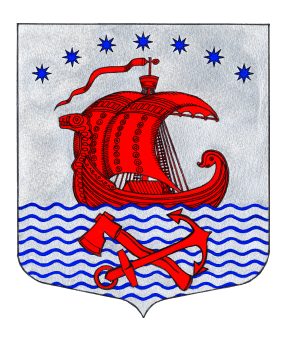 СОВЕТ  ДЕПУТАТОВМУНИЦИПАЛЬНОГО ОБРАЗОВАНИЯСВИРИЦКОЕ СЕЛЬСКОЕ ПОСЕЛЕНИЕВОЛХОВСКОГО МУНИЦИПАЛЬНОГО РАЙОНАЛЕНИНГРАДСКОЙ ОБЛАСТИ(четвертого созыва)РЕШЕНИЕот «05» марта 2022 года                                                                                №138Об установлении дополнительных оснований для внесения изменений в сводную бюджетную роспись бюджета муниципального образования Свирицкое сельское поселение Волховского муниципального района Ленинградской областиВ соответствии с пунктом 8 статьи 217 Бюджетного кодекса Российской Федерации Совет депутатов муниципального образования Свирицкое сельское поселение Волховского муниципального района Ленинградской области решил:1.Установить дополнительные основания для внесения изменений в сводную бюджетную роспись бюджета муниципального образования Свирицкое сельское поселение Волховского муниципального района Ленинградской области без внесения изменений в решение о бюджете в соответствии с решением руководителя финансового органа:- перераспределение бюджетных ассигнований в пределах утвержденного объема бюджетных ассигнований, предусмотренных по главному распорядителю бюджетных средств между разделами, подразделами, целевыми статьями (в том числе вновь вводимыми) и видами расходов на сумму, необходимую для отражения доли софинансирования расходных обязательств в целях выполнения условий предоставления субсидий и иных межбюджетных трансфертов из федерального, областного и районного бюджетов.2.Настоящее решение вступает в силу на следующий день после его официального опубликования в газете «Волховские огни» и размещения на официальном сайте администрации МО Свирицкое сельское поселение в сети «Интернет».3.Контроль за исполнением настоящего решения возложить на главного бухгалтера администрации МО Свирицкое сельское поселение Провоторову Е.А.Глава муниципального образования                                          А.В. КуликовПояснительная запискак проекту решения Совета депутатов«Об установлении дополнительных оснований для внесения изменений в сводную бюджетную роспись бюджета муниципального образования Свирицкое сельское поселение Волховского муниципального района Ленинградской области»Для ускорения процесса участия в софинансировании государственных программ Ленинградской области в соответствии с пунктом 8 статьи 217 Бюджетного кодекса Российской Федерации разработан проект решения Совета депутатов МО Свирицкое сельское поселение Волховского муниципального района Ленинградской области «Об установлении дополнительных оснований для внесения изменений в сводную бюджетную роспись бюджета муниципального образования Свирицкое сельское поселение Волховского муниципального района Ленинградской области» с целью установления дополнительных оснований для внесения изменений в сводную бюджетную роспись бюджета МО Свирицкое сельское поселение без внесения изменений в решение о бюджете, а именно:- перераспределение бюджетных ассигнований в пределах утвержденного объема бюджетных ассигнований, предусмотренных по главному распорядителю бюджетных средств между разделами, подразделами, целевыми статьями (в том числе вновь вводимыми) и видами расходов на сумму, необходимую для отражения доли софинансирования расходных обязательств в целях выполнения условий предоставления субсидий и иных межбюджетных трансфертов из федерального, областного и районного бюджетов.Установление дополнительных оснований не предусматривает изменения общих параметров бюджета МО Свирицкое сельское поселение на соответствующий финансовый год.Необходимость их установления обусловлена своевременным выделением и соблюдением размера доли софинансирования средств местного бюджета для условий предоставления субсидий и иных межбюджетных трансфертов из вышестоящих бюджетов для дальнейшего заключения соглашения с областными комитетами Ленинградской области и соответственно проведением закупочных процедур путем перераспределения бюджетных ассигнований, утвержденных решением о бюджете.